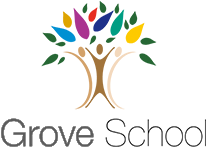 Year 3 Holiday Project May 2022In Summer 2, Year 3 will be studying ‘The Romans’ as part of our History topic. Can you create a Roman Artefact? This can be done as a model, diagram or on J2e.You may need to do some research before creating your artefact.Things to think aboutClothingWeapons and armourJewellery BuildingsChariots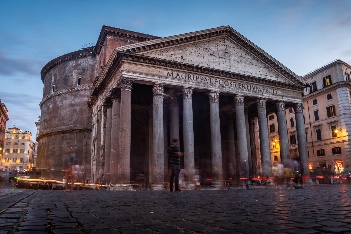 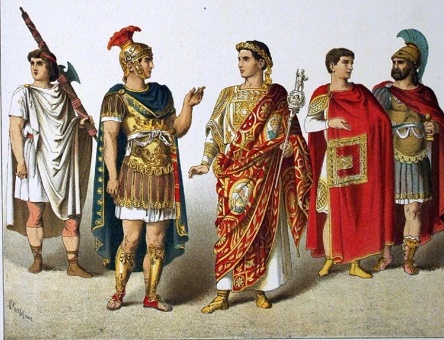 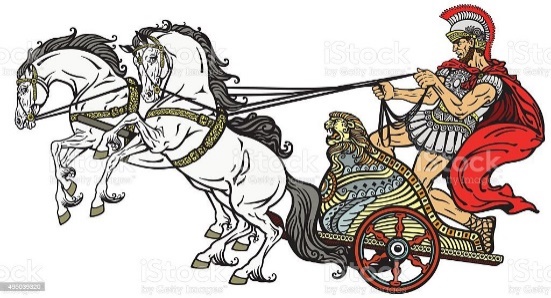 